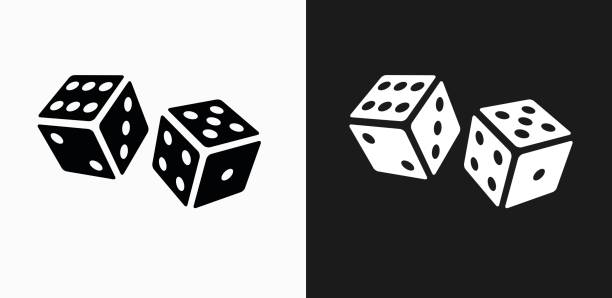 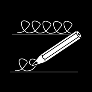 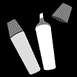 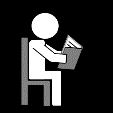                                         extra oefening bij WP 13   d/t p/b op het einde: maak het woord langer!luidhet bloedhet strandhardbreedhet bedgoedkoopde tentde draadde brandweerroodhet hoofdik hebde vriendde grondhet veldde rampje blijftik sluithet hartde planthet zwembadhet slotde krab